12/06 - RM 04458PeriféricosAtividade – Página: 17Ligue cada periférico de entrada ao seu nome: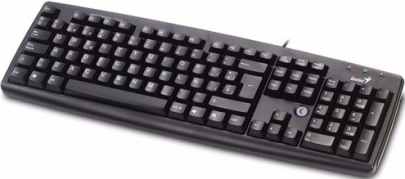 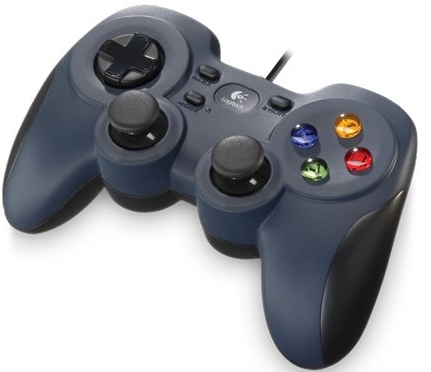 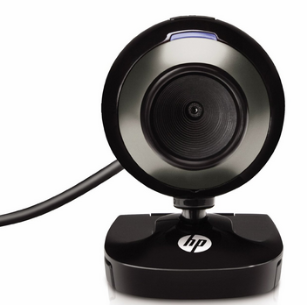 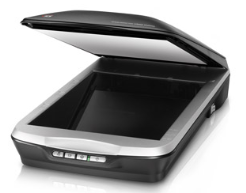 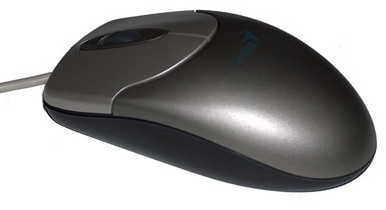 